Southeast Center for Arts Integration2310 Stansbury RoadChapel Hill, NC 27516919-942-4264www.CenterforArtsintegration.org How do I Get My Students to Collaborate and Discuss Effectively? Sheila Kerrigan   Jef LambdinThis Workshop Addresses These Forum Questions: How should contemporary environments of learning be designed? How do the ways in which we currently collaborate highlight new needs?What new elements emerge from collaborating in ways that potentially go against more traditional forms of interacting?Focus Questions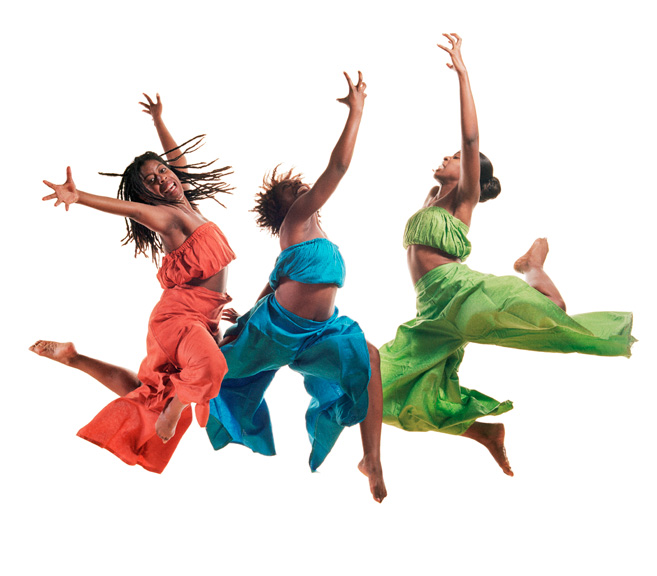 How can we teach and model collaboration for our students? How can we lead our students toward a collaborative classroom?How can we help our students learn collaboration skills so that they can discuss and create together happily? How can Theatre Arts boost learning in Health and English Language Arts? How can we assess curricular learning through Theatre Arts?AGENDA(Subject to Change!)Warming up	Poll for questions and concerns	Check in 	Craft agreementsSteps of the group process we will followOne-Thing-at-a-Time Creative ProcessGroups discuss collaborativelyGroups create a presentation collaborativelyGroups rehearse and presentCritical Response Process: Specific questions that refer to the One-Thing-at-a-Time Creative Process; positivityProcess observers report. We scribe behaviors that help a group work together to begin building a norm of collaborative behaviors AffirmationsReflectionCOMMON CORE GOALS & OBJECTIVESEnglish Language Arts Standards3-5.SL.1 Engage effectively in a range of collaborative discussions (one-on-one, in groups, and teacher-led) with diverse partners on grade level topics, texts, and issues, building on others’ ideas and expressing their own clearly. 1.b.Follow rules for discussions and carry out assigned roles.NC ESSENTIAL STANDARDS GOALS & OBJECTIVESHealth Standards (NC Essential Standards)3.ICR.1. Understand healthy & effective interpersonal communication & relationships. 3.ICR.1.4 Illustrate how to effectively & respectfully express opinions that differ. Theatre Arts Standards3-5.C.1. Use movement, voice, and writing to communicate ideas and feelings.5. C.1.2 Apply appropriate vocal elements of volume, pitch, rate, tone, articulation, and vocal expression in various types of formal and informal presentations (to express character [3rd  gr;] to various types of literature & storytelling [4th gr.]).Creating a Collaborative ClassroomWhy is collaboration important?My art forms—mime and theatre—continue to incorporate ancient practices that communicate through the human body and voice, and continue to touch, move, provoke, and challenge audiences, students, and performers. Theatre is an embodied art form. The process of creating art in theater demands collaborative practices, and teachers need to be able to teach their wired students the basics of collaborative creativity—for both on-line and in-person collaborations. My teaching practice is founded on collaborative creativity, peaceful communication, inclusion, anti-racism work, and community-building. Whether collaborative learning is experienced technologically or not, the basics must be taught. Collaboration is a key twenty-first century skill.  The Common Core curriculum mandates that students engage in collaborative learning across the board—from Mathematics (group problem-solving) to English Language Arts (group discussions). According to Robert Slavin, collaborative learning can narrow the achievement gap between white students and students of color. Students use collaboration skills to socialize and make friends. The workplace requires collaboration.  Businesses — Google and Apple, for example — eliminate cubicles to create team workspaces. Creativity thrives on collaboration.  Creative thinking is another twenty-first century skill. Finally, if you have the skills for it, collaboration is a fun way to learn!What is collaboration?It is a complex set of skills, abilities, and behaviors that can be taught and modeled, including, to mention a few:Communication skills: listening, attending to verbal and non-verbal cues and information, giving and receiving positive, useful critiques;Cooperation skills: leading and following and switching from leading to following, taking responsibility for group tasks, attending to group process;Emotional skills: being aware of one’s own and others’ feelings, expressing feelings appropriately, and showing compassion and empathy;Mental skills: focusing on a task until complete, following a conversation, processing it, summarizing it, and taking creative leaps based on it.And guess what? The performing arts teach these skills!What prevents teachers from teaching collaboration?First, a small misunderstanding, “There’s no time to teach it — I’ve got to stick to the curriculum!” Collaborative creative thinking is found all over the Common Core. In the North Carolina Essential Standards collaboration crops up on page after page, in every grade level and many subjects. (E.g.: the fourth grade Science curriculum asks students — not teachers — to describe, discuss, communicate, or explain in twelve of twenty-four objectives. Students must talk to someone to do this.) It’s in the curriculum, and we must teach our students how to do it so that they will succeed.Second, few teachers study collaboration. How many teachers have taken courses on group dynamics, group communication, or group management?Teaching and Modeling CollaborationHow can we teach and model collaboration for our students? How can we lead our students toward a collaborative classroom?Here are three things that I do when I’m working with any group — whether young people or seasoned professionals — that can foster a collaborative environment. They are not difficult, they require no special training, they don’t take much time, and they can be powerful tools for strengthening collaboration skills: checking in including evaluation of the group process as a part of every collaborative work session giving affirmations.What is checking in?Checking in means giving everyone a moment to reflect on how he is feeling right now, and then allowing him to name his feeling. If I ask you how you are feeling right now, you might take a breath and make a quick survey of your mental, physical, emotional and/or spiritual state. You might notice a familiar tension in the neck or shoulders. Or perhaps you recall that you have several things on your to-do list and then notice that your heart rate has increased. Or you might remember something that has happened lately that has you feeling proud.What is the purpose of checking in?Checking in allows feelings in a room. It acknowledges that we all experience feelings. It lets students practice looking inward (intrapersonal communication) and attending to the complex world of feelings that enriches the human experience. It gives students practice naming feelings—some don’t know the feeling words. It gives everyone practice seeing what feelings look like and hearing what they sound like in other people. It builds trust in a group. It fosters compassion and empathy.If a student expresses dismay or a strong feeling, that gives me important information, and I know I may want to offer her some extra support or attention or give her a break that day.PROCESS OBSERVER QUESTIONSWhat did you hear someone say that helped the group with the work?What did you see someone do that helped the group with the work?What other things helped the group with the work?How well do you think the group worked together? (Circle one.)Great		Well			Fair		Not So Well		PoorWhat do you think would have helped the group work better together? 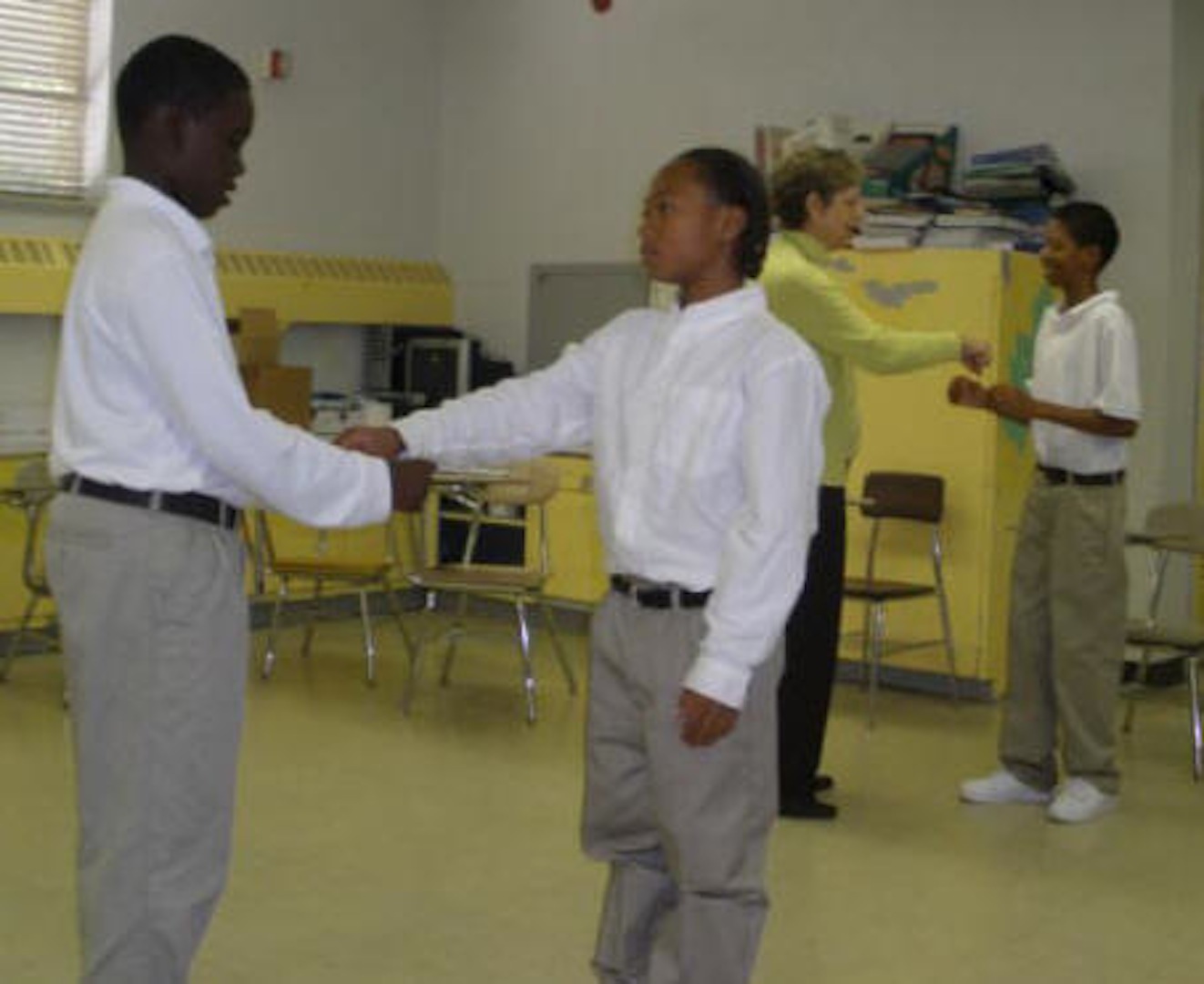 SAMPLE ASSESSMENT QUESTIONS												      			 Yes!	        Yes. 	Some.	     	No.								 		                	       			Excellent    Good 	  Fair   	   	Poor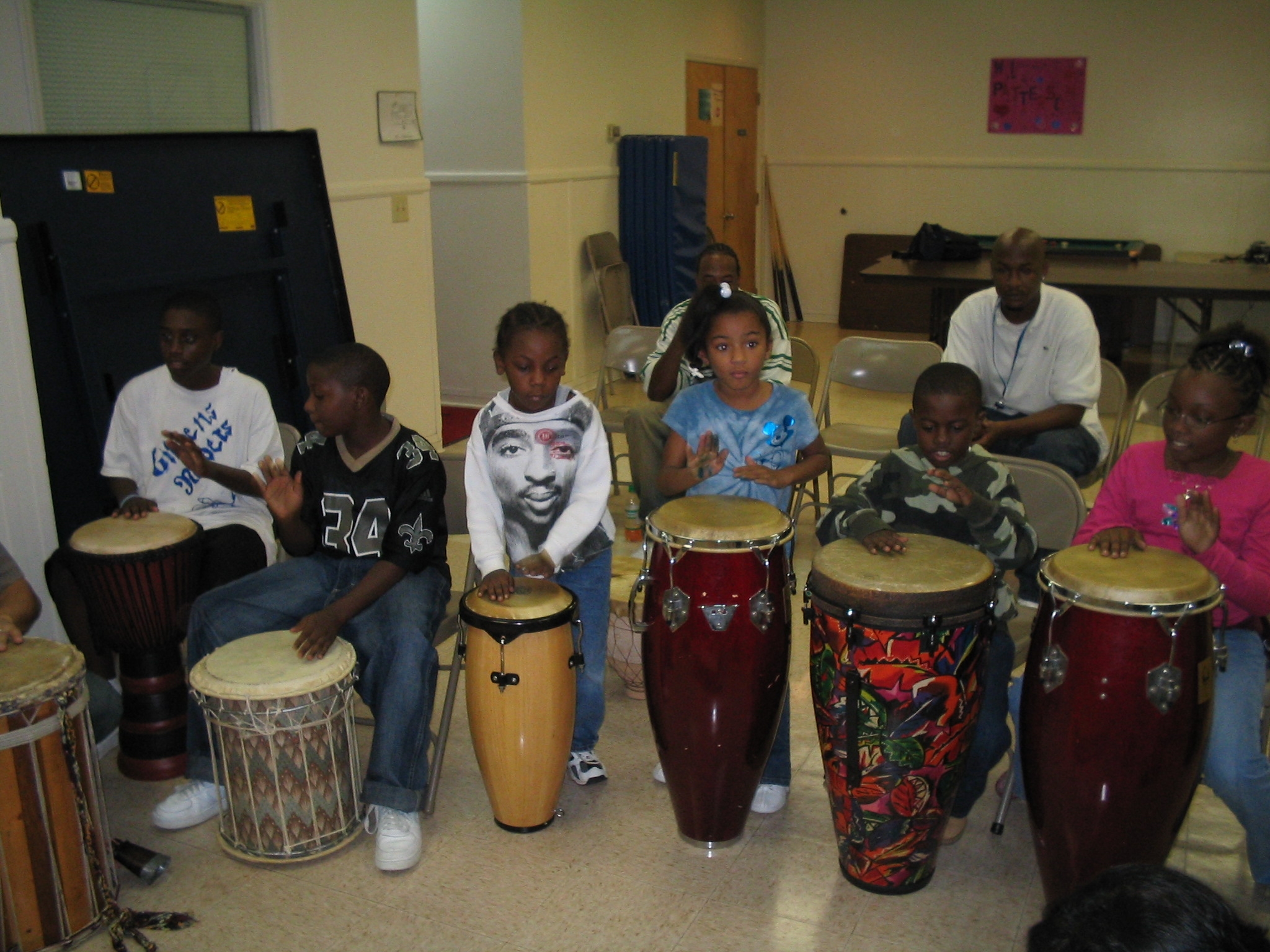 Workshop EvaluationWhat questions do you have?What have you learned about your own collaborations?What did you notice about other people’s collaborations?How do you intend to use what you’ve learned?What would have made this workshop more useful to you?What about this workshop was useful to you?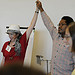 English Language Arts Speaking & ListeningDid people in the group take turns talking? _______________________________________________Did they listen to others openly? _________________________________________ _____________Did they agree on a statement?________________________________________________________ Did they do their group task roles?_____________________________________________________YOUR ASSESSMENT QUESTIONSHealth Did the student or group: Identify a productive behavior in group work?___________________________________________Identify an unproductive behavior in group work?________________________________________YOUR ASSESSMENT QUESTIONSTheatre ArtsDid they use movement, voice & writing to express thoughts and feelings of characters?_____________________________________________Did group members use vocal elements: appropriate volume, rate, articulation?__________________________________________________YOUR ASSESSMENT QUESTIONS